Коллектив Городской поликлиники №10желает Вам крепкого здоровья!Наш адрес:Мкр. Аксай-4 дом 17телефон регистратуры:вызов на дом: 238-30-48, 238-30-49,238-30-52Предварительная запись: 373-28-40,373-28-92, 373-28-94, 238-30-34телефон заведующих врачей общей практики:230-48-17, 230-48-46, 393-38-32телефон заведующей женской консультации:230-48-54телефон заместителя главного врача по лечебной работе:238-23-12ГКП на ПХВ«Городская поликлиника №10 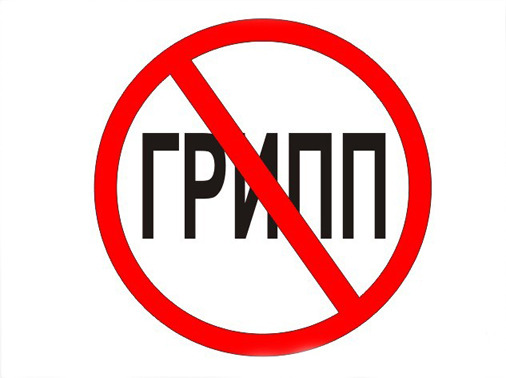 ПАМЯТКА
по профилактике ОРВИ и гриппа у взрослых и  беременных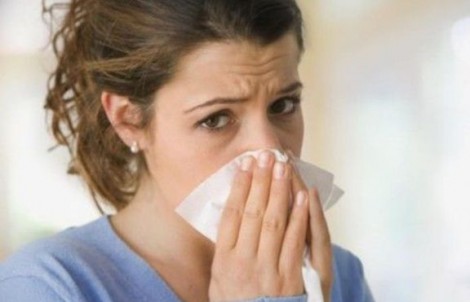        г.Алматы 2019г.Для профилактики ОРВИ и гриппа необходимо проводить следующие мероприятия:
Обеспечение соблюдения правил личной гигиены, в том числе:
- соблюдение режима дня (достаточный сон, прогулки на свежем воздухе, избегать физических и умственных перегрузок);
- избегать как переохлаждений;
- регулярно и тщательно мыть руки с мылом;
- использовать индивидуальные или одноразовые полотенца;
- во время кашля и чихания прикрывать рот и нос одноразовыми платками
Проведение регулярного проветривания и влажной уборки помещения, в котором находится больной  и квартиры в целом.
Проведение закаливающих мероприятий (обливание ног водой комнатной температуры на ночь)
Проведение неспецифической профилактики простудных заболеваний обильное теплое питьес использованием препаратов арбидол, аскорбиновая кислота, анаферон, тамифлю, ацикловир, оксолиновая мазь.ПРИ ПЕРВЫХ ПРИЗНАКАХ  ЗАБОЛЕВАНИЯ:
- Изолировать больного  от других членов семьи
- Вызвать врача поликлиники на дом
Грипп, вызываемый постоянно изменяющимся вирусом, протекает как респираторное заболевание, передается от человека к человеку преимущественно воздушно-капельным путем, а также через руки, которыми мы прикрываем нос и рот вовремя чихания и кашля.Каковы симптомы заболевания?Симптомы гриппа: повышенная температура, кашель, боль в горле, ломота в теле, головная боль, озноб и усталость, изредка - рвота и понос.Особенности течения гриппа     Грипп протекает по-разному: одни становятся вялыми, сонливыми, другие - беспокойными, раздражительными, температура повышается до 38 - 40 градусов, на вторые-третьи сутки появляется кашель, насморк, боль в горле. У беременных грипп протекает тяжелее, при первых симптомах сразу обратиться к врачу или вызвать специалистов  на дом из поликлиники.Вирус гриппа заразен!Известно, что больной гриппом может быть заразным, начиная с 1 дня до появления первых симптомов заболевания и до 7 дней после начала заболевания.Чтобы воспрепятствовать распространению вируса гриппа, необходимо:-     Сделать прививку против гриппа, так как вакцина является наиболее эффективным средством профилактики.-   Часто мыть руки с мылом в течение 20 секунд. Перед выходом на улицу в общественные места смазывать нос оксолиновой мазью.-  Воздержаться от посещения мест массового скопления людей.В случае всех перечисленных выше симптомов: повышение температуры тела, кашель, боль в горле, озноб, головная боль, затруднённое дыхание, боли в мышцах и суставах, рвота, понос, сонливость   необходимо незамедлительно обратиться за помощью  врачам Городской поликлиники №10